Notes/Comments: 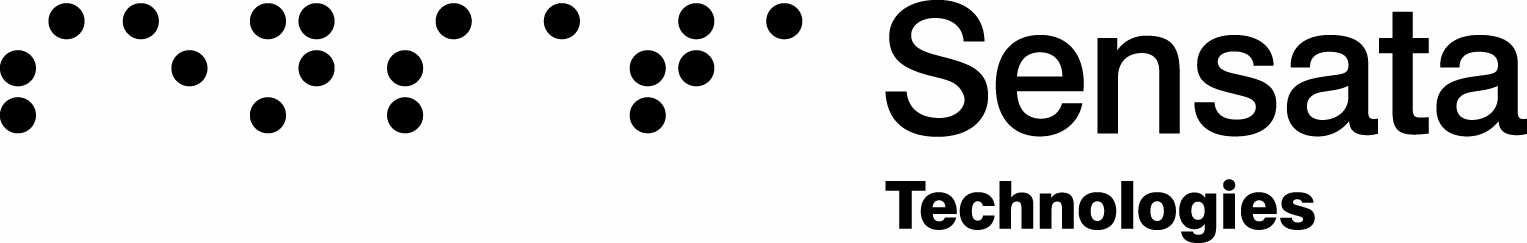 Special & Split Commission RequestSpecial & Split Commission RequestSpecial & Split Commission RequestSpecial & Split Commission RequestSpecial & Split Commission RequestSpecial & Split Commission RequestSpecial & Split Commission RequestSpecial & Split Commission RequestSpecial & Split Commission RequestSpecial & Split Commission RequestSpecial & Split Commission RequestSpecial & Split Commission RequestSpecial & Split Commission RequestRep Firm :Rep Firm :Rep Firm :Rep # :Rep # :Rep # :Rep # :Rep # :Rep # :Rep # :Requested By :Requested By :Requested By :Date Submitted :Date Submitted :Date Submitted :Date Submitted :Date Submitted :Date Submitted :Date Submitted :Customer :Customer :Customer :Program Name :Program Name :Program Name :Program Name :Program Name :Program Name :Program Name :Address :Address :Address :  Split Commission  Split Commission  Split Commission  Split Commission  Split Commission  Special Commission  Special Commission  Special Commission  Special Commission  Special Commission  Special Commission  Special Commission  Special Commission  Special Commission  Special Commission  Special Commission  PSG Bonus Commission  PSG Bonus Commission  PSG Bonus Commission  PSG Bonus Commission  PSG Bonus Commission  PSG Bonus Commission  PSG Bonus CommissionSensata Part Number *Sensata Part Number *Sensata Part Number *Sensata Part Number *Sensata Part Number *Sensata Part Number *Sensata Part Number *Sensata Part Number *Sensata Part Number *Customer Part NumberCustomer Part NumberCustomer Part NumberCustomer Part NumberCustomer Part NumberCustomer Part NumberCustomer Part NumberCustomer Part NumberCustomer Part NumberCustomer Part NumberCustomer Part NumberEAUEAUEAU*If multiple PNs, attach additional Word/Excel file*If multiple PNs, attach additional Word/Excel file*If multiple PNs, attach additional Word/Excel file*If multiple PNs, attach additional Word/Excel file*If multiple PNs, attach additional Word/Excel file*If multiple PNs, attach additional Word/Excel file*If multiple PNs, attach additional Word/Excel file*If multiple PNs, attach additional Word/Excel file*If multiple PNs, attach additional Word/Excel file*If multiple PNs, attach additional Word/Excel file*If multiple PNs, attach additional Word/Excel file*If multiple PNs, attach additional Word/Excel file*If multiple PNs, attach additional Word/Excel file*If multiple PNs, attach additional Word/Excel file*If multiple PNs, attach additional Word/Excel file*If multiple PNs, attach additional Word/Excel file*If multiple PNs, attach additional Word/Excel file*If multiple PNs, attach additional Word/Excel file*If multiple PNs, attach additional Word/Excel file*If multiple PNs, attach additional Word/Excel file*If multiple PNs, attach additional Word/Excel file*If multiple PNs, attach additional Word/Excel file*If multiple PNs, attach additional Word/Excel fileSplit or Special CommissionSplit or Special CommissionSplit or Special CommissionSplit or Special CommissionSplit or Special CommissionSplit or Special CommissionSplit or Special CommissionSplit or Special CommissionSplit or Special CommissionSplit or Special CommissionSplit or Special CommissionSplit or Special CommissionSplit or Special Commission** Each column should add up to 100%** Each column should add up to 100%** Each column should add up to 100%** Each column should add up to 100%** Each column should add up to 100%** Each column should add up to 100%** Each column should add up to 100%** Each column should add up to 100%** Each column should add up to 100%** Each column should add up to 100%Rep FirmRep FirmRep FirmRep FirmRep FirmRep FirmRep FirmRep FirmRep FirmRep FirmRep FirmRep FirmRep FirmRep #Rep #Rep #Participation**Participation**Commission**Commission**Commission**1.  Design Credit1.  Design Credit     %     %     %     %     %2.  Ship-To Credit2.  Ship-To Credit     %     %     %     %     %3.  Other Credit3.  Other Credit     %     %     %     %     %Explanation of Request :Explanation of Request :Explanation of Request :Explanation of Request :Effective Date :Effective Date :Effective Date :Effective Date :Expiration Date :Expiration Date :Expiration Date :Expiration Date :Expiration Date :Expiration Date :Expiration Date :Expiration Date :PSG Bonus CommissionPSG Bonus CommissionPSG Bonus CommissionPSG Bonus CommissionPSG Bonus CommissionPSG Bonus CommissionPSG Bonus CommissionPSG Bonus CommissionPSG Bonus CommissionPSG Bonus CommissionPSG Bonus CommissionPSG Bonus CommissionPSG Bonus CommissionPSG Bonus CommissionPSG Bonus CommissionPSG Bonus CommissionPSG Bonus CommissionPSG Bonus CommissionPSG Bonus CommissionPSG Bonus CommissionPSG Bonus CommissionPSG Bonus CommissionPSG Bonus CommissionBonus Commission :Bonus Commission :Bonus Commission :Effective Date :Effective Date :Effective Date :Effective Date :Effective Date :Effective Date :Effective Date :Expiration Date :Expiration Date :Expiration Date :Expiration Date :RSM Approval :RSM Approval :RSM Approval :RSM Approval :RSM Approval :RSM Approval :Date :Date :Date :Director, Sales Approval :Director, Sales Approval :Director, Sales Approval :Director, Sales Approval :Director, Sales Approval :Director, Sales Approval :Date :Date :Date :